التربيّة الإسلاميّة الصّف العاشر ( اختبار التقويم الثاني الفصل الدراسيّ الأوّل )2020-2021الاسم :…………....الصّف: ………التاريخ: ………………١- ضع علامة صح أمام العبارة الصحيحة وعلامة خطأ أمام العبارة الخطأ :                  (٦/   )أ-     دوّن الفقه زمن الرسول صلى الله عليه وسلم .                        (     )ب-   الذي قام بنشر  الإسلام بعد وفاة الرّسول  الصحابة رضوان الله عليهم. (     )ج-    كان مرجع الصحابة  رضوان الله عليهم  في التفقه في الدين  الرّسول . (     )د- تفرق الصحابة بعد وفاة النبيّ صلى الله عليه وسلم في الأمصار.          (     )٢- ما معنى المدارس الفقهيّة ؟ وما الدليل من القرآن على أن الإختلاف من السنن الكونيّة ؟ (٤/  )أ- تعريف المدارس الفقهيّة : ............................................................................................................................................................................................................................................ب- الدليل : ........................................................................................................................................................................................................................................................................................................................................................................................................................................................................................٣- ما سبب اتساع الخلاف الفقهيّ بعد عصر الصحابة ؟                                             (٤/  )أ................................................................................................................................ب..............................................................................................................................ج…………………………………………………………………………………..د…………………………………………………………………………………..٤-قارن بين مدرسة المدينة والعراق :                                                                    (٦/   )٥- حددّ أبرز المواقف السلبية التي تحدث  بين مشجعيّ كرة القدم ثم اقترح لها حلولا مناسبة : (٤/ )٦- حللّ العبارة التاليّة " لا اجتهاد مع النص "                                                     (٤/   )…………………………………………………………………………………………………………………………………………………………………………٧- استنتج مخاطر نشر الكذب والشائعات :                                                          (٤/  )                                   أ…………………………………………………………………………………...ب…………………………………………………………………………………ج………………………………………………………………………………… د…………………………………………………………………………………١-بيّن مفهوم التنمية البشريّة  :                                                                    (٤/      )...............................................................................................................................................................................................................................................................٢-اذكر  ثلاثة أهداف للتنميّة البشريّة في الإسلام:                                               (٣/   )أ-............................................................................................ب-............................................................................................ج-............................................................................................٣-استدل من القرآن والسنة على أهمية التنميّة البشريّة في الإسلام :                     (٣/  )...............................................................................................................................................................................................................................................................................................................................................................................................................................................................................................................................٤-أذكر خمسة أمور من خصائص التنميّة البشريّة في الإسلام :                                      (٥/   )أ................................................................................................................................ب-.............................................................................................................................ج-..........................................................................................................................د- .......................................................................................................................و-.....................................................................................................................٥-حللّ العلاقة بين التنميّة البشرية و خلافة الإنسان في الأرض من خلال الجدول التالي:   (٦/      )٦-توقع ماذا يحدث لو في الحالتين التاليتين :                                                          (  ٣/ )أ- يبالغ في تناول الأطعمه بحجة إمتاع نفسه........................................................................................................ب- تفرّغ للعبادة وترك العمل نهائيا ..........................................................................................................٧--ناقش العبارة التالية واحكم عليها صحيحة أم غير صحيحة مع ذكر السبب:                   (٢/  )" الغاية تبرر الوسيلة "………………………………………………………………………………………………………………………………………………………………………٨- اكتب خطة فرديّة تهدف إلى التنميّة البشريّة مستعينا بالجدول التالي :                        (٥/   )١ما هو دور المرأة في تقدم المجتمع ؟                                                               (٤/    )أ……………………………………………………………………………………ب………………………………………………………………………………… ج………………………………………………………………………………… د…….......................................................................................................................٢اذكر نماذج من النسّاء  ذكر أسمائهم في التاريخ :                                  (٤/   )…………………………………………………………………………………………………………………………………………………………………………٣- اكتب السيرة الذاتيّة بالسيدة سُكينة مستعينًا بالجدول التالي :                                (٤/   )٤- عللّ : انعكاس لقب سُكينة على أخلاقها رحمها الله :                                      (٤/      )……………………………………………………………………………………………………………………………………………………………………….٥- توّقع ماذا يحدث لو تغيّب دور المرأة في المجتمع :                                             (٤/   )…………………………………………………………………………………………………………………………………………………………………………٦- اشرح كيفية الاستفادة من تجارب الآخرين من خلال حياتك الواقعيّة :                   (٤/        )…………………………………………………………………………………………………………………………………………………………………………٧ - استنتج أثر النشأة الدينية في حياة السيدة سُكينة :                                             (٤/     )…………………………………………………………………………………………………………………………………………………………………………٨- اذكر سببان كان لهم دور في بناء شخصيّة السيدة سُكينة :                                    (٤/   )أ-..............................................................................................................................ب-.............................................................................................................................مع أطيب الأمنيّات بالتوفيق والنجاح مؤشرات الأداء المعيار: الأحكام والعبادات  درس المدارس الفقهيّة   الأول(1-5)يستنتج  درس المدارس الفقهيّة في الإسلام  بجودة محدودة ،يفتقر إلى فهم معظم المفاهيم، نادرًا ما يظهر التفكير النقديّ أو الإبداعيّ  غير مرن للغاية نادرًا ما يستخدم المعرفة و المهارات.الثاني(6-9)يستنتج  درس المدارس الفقهيّة في الإسلام  بجودة محدودة يعبر عن سوء فهم  أو ثغرات كبيرة في فهم العديد من المفاهيم. نادرا ما يظهر التفكير النقديّ أو الإبداعيّ ،غير مرن بشكل عام في استخدام المعرفة  والمهارات، نادرا ما يطّبق المعارف الثالث(10-14)يستنتج  درس المدارس الفقهيّة بجودة مقبولة ،ويشرح الفهم الأساسيّ للعديد من المفاهيم، مع وجود فجوة أو سوء فهم كبير في بعض الأحيان يبدأ في إظهار بعض أساسيات التفكير الإبداعيّ أو التفكير النقديّالرابع(15-18)يستنتج  درس المدارس الفقهيّة بجودة عالية ،ويشرح الفهم الأساسي لمعظم  المفاهيم، مع وجود القليل من سوء الفهم.غالبًا ما يظهر التفكير الإبداعيّ أو التفكير النقديّ.الخامس(19-23)يستنتج  درس المدارس الفقهيّة بجودة عالية بشكل عام يشرح المفاهيم الأساسيّة للدرس بشكل آمن. يظهر التفكير الإبداعيّ والتفكير النقديّ.السادس(24-27)يستنتج  درس المدارس الفقهيّة بجودة عالية ومبتكرة، في بعض الأحيان،يربط بين المفاهيم الشاملة  وسياق الدرس. يظهر التفكير الإبداعيّ والتفكير النقديّ غالبا ما ينقل المعرفة والمهارات باستقلاليّة وخبرة في مجموعة متنوعة ،وربطها بالحياة الواقعيّةالسابع (28-32)يستنتج  درس المدارس الفقهيّة بجودة عالية ومبتكرة في كثير من الأحيان يشرح المفاهيم الأساسية بشكل دقيق يظهر باستمرار التفكير الإبداعيّ والتفكير النقديّ ،كثير ما ينقل المعرفة والمهارات  باستقلاليّة وخبرة في مجموعة متنوعة،وربطها بالحياة الواقعيّةمؤشرات الأداء المعيار : القيّم الإسلاميّة درس التنميّة البشريّة في الإسلام   الأول (1-5)يستنتج درس التنميّة البشريّة في الإسلام  بجودة محدودة ،يفتقر إلى فهم معظم المفاهيم، نادرًا ما يظهر التفكير النقديّ أو الإبداعيّ  غير مرن للغاية نادًرا ما يستخدم المعرفة و المهارات.الثاني (6-9)يستنتج  درس التنميّة البشريّة في الإسلام بجودة محدودة يعبر عن سوء فهم  أو ثغرات كبيرة في فهم العديد من المفاهيم  نادرًا ما يظهر التفكير النقديّ أو الإبداعيّ ،غير مرن بشكل عام في استخدام المعرفة والمهارات، نادرًا ما  يطّبق المعارف .الثالث(10-14)يستنتج درس التنميّة البشريّة في الإسلام  بجودة مقبولة ،ويشرح الفهم الأساسيّ للعديد من المفاهيم، مع وجود فجوة أو سوء فهم كبير في بعض الأحيان يبدأ في إظهار بعض أساسيات التفكير الإبداعيّ أو التفكير النقديّالرابع(15-18)يستنتج درس التنميّة البشريّة في الإسلام بجودة عالية ،ويشرح الفهم الأساسيّ لمعظم  المفاهيم  مع وجود القليل من سوء الفهم غالبًا ما يظهر التفكير الإبداعيّ أو التفكير النقديّ.الخامس(19-23) يستنتج درس التنميّة البشريّة في الإسلام  بجودة عالية بشكل عام يشرح المفاهيم الأساسيّة للدرس بشكل آمن، يظهر التفكير الإبداعيّ والتفكير النقديّ.السادس(24-27) يستنتج درس التنميّة البشريّة في الإسلام  بجودة عالية ومبتكرة، في بعض الأحيان ،يربط بين المفاهيم الشاملة  وسياق الدرس. يظهر التفكير الإبداعيّ والتفكير النقديّ غالبًا ما ينقل المعرفة والمهارات باستقلاليّة وخبرة في مجموعة متنوعة ،وربطها بالحياة الواقعيّة.السابع(28-32) يستنتج درس التنميّة البشريّة في الإسلام بجودة عالية ومبتكرة في كثير من الأحيان يشرح المفاهيم الأساسيّة بشكل دقيق .يظهر باستمرار التفكير الإبداعيّ والتفكير النقديّ،كثير ما ينقل المعرفة والمهارات باستقلاليّة وخبرة في مجموعة متنوّعة،وربطها بالحياة الواقعيّة.مؤشرات الأداء المعيار: السيّرة النبويّة  درس السيدة سُكينة بنت الحسين الأول(1-5)يستنتج    درس السيدة سُكينة بجودة محدودة ،يفتقر إلى فهم معظم المفاهيم، نادرًا ما يظهر التفكيرالنقديّ أو الإبداعيّ  غير مرن للغاية نادرًا ما يستخدم المعرفة و المهارات.الثاني(6-9)يستنتج درس السيدة سُكينة بنت الحسين  بجودة محدودة يعبر عن سوء فهم  أو ثغرات كبيرة في فهم العديد من المفاهيم. نادرا ما يظهر التفكير النقديّ أو الإبداعيّ ،غير مرن بشكل عام في استخدام المعرفة  والمهارات،نادرا ما يطّبق المعارف.الثالث(10-14)يستنتج  درس السيدة سُكينة بنت الحسين بجودة مقبولة ،ويشرح الفهم الأساسيّ للعديد من المفاهيم، مع وجود فجوة أو سوء فهم كبير في بعض الأحيان يبدأ في إظهار بعض أساسيات التفكير الإبداعيّ أو التفكير النقديّالرابع(15-18)يستنتج درس السيدة سُكينة بنت الحسين  بجودة عالية ،ويشرح الفهم الأساسي لمعظم  المفاهيم  مثل الفرق بين ، مع وجود القليل من سوء الفهم غالبًا ما يظهر التفكير الإبداعيّ أو التفكير النقديّ.الخامس(19-23)يستنتج  درس السيدة سُكينة بنت الحسين  بجودة عالية بشكل عام يشرح المفاهيم الأساسيّة للدرس بشكل آمن. يظهر التفكير الإبداعيّ والتفكير النقديّ.السادس(24-27)يستنتج درس السيدة سُكينة بنت الحسين  بجودة عالية و مبتكرة، في بعض الأحيان ،يربط بين المفاهيم الشاملة  وسياق الدرس يظهر التفكير الإبداعيّ والتفكير النقديّ غالبا ما ينقل المعرفة والمهارات باستقلاليّة وخبرة في مجموعة متنوعة،وربطها بالحياة الواقعيّة.السابع(28-32) يستنتج درس السيدة سُكينة بنت الحسين  بجودة عالية ومبتكرة في كثير من الأحيان يشرح المفاهيم الأساسية بشكل دقيق يظهر باستمرار التفكير الإبداعيّ والتفكير النقديّ،كثير ما ينقل المعرفة والمهارات  باستقلاليّة وخبرة في مجموعة متنوعة،وربطها بالحياة الواقعيّة.الأحكام والعبادات ( المدارس الفقهيّة )وجه المقارنة مدرسة المدينة مدرسة العراق سبب الظهور أشهر الفقهاء مميزاتها المواقف السلبيّة الحل المقترح  القيّم الإسلاميّة ( التنميّة البشريّة في الإسلام )العناصرالبيانالحكمة من خلق الإنسانهدف استخلاف الإنسانالغاية من تحقيق الاستخلاف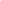 الغاية من التنمية البشريةالعلاقة بين التنمية البشرية و الاستخلاف في الأرضاسم الخطة اطوّر نفسيالصعوبات المتوقعة هدفي الفترةطريقة حل الصعوبة …………………….الإجراءات نتيجة متوقعة …………..السيرة النبويّة والشخصيّات الإسلاميّة ( السيدة سُكينة رحمها الله )الاسم :نشأتها :زوجها:مزاياها :